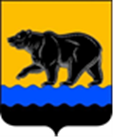 СЧЁТНАЯ ПАЛАТА ГОРОДА НЕФТЕЮГАНСКА16 мкрн., д. 23, помещение № 97, г. Нефтеюганск, Ханты-Мансийский автономный округ - Югра(Тюменская область), 628310, телефон: 20-30-55, факс: 20-30-63 е-mail: sp-ugansk@mail.ru_____________________________________________________________________________________ЗАКЛЮЧЕНИЕна проект изменений в муниципальную программу «Управление муниципальным имуществом города Нефтеюганска»Счётная палата города Нефтеюганска на основании статьи 157 Бюджетного кодекса Российской Федерации, Положения о Счётной палате города Нефтеюганска, утверждённого решением Думы города Нефтеюганска от 22.12.2021 № 56-VII, рассмотрев проект изменений в муниципальную программу города Нефтеюганска «Управление муниципальным имуществом города Нефтеюганска» (далее – проект изменений), сообщает следующее:1. При проведении экспертно-аналитического мероприятия учитывалось наличие экспертизы:1.1. Департамента финансов администрации города Нефтеюганска на предмет соответствия проекта изменений бюджетному законодательству Российской Федерации и возможности финансового обеспечения его реализации из бюджета города Нефтеюганска.1.2. Департамента экономического развития администрации города Нефтеюганска на предмет соответствия:- Порядку принятия решения о разработке муниципальных программ города Нефтеюганска, их формирования, утверждения и реализации, утверждённому постановлением администрации города Нефтеюганска от 18.04.2019 № 77-нп «О модельной муниципальной программе города Нефтеюганска, порядке принятия решения о разработке муниципальных программ города Нефтеюганска, их формирования, утверждения и реализации» (далее – Порядок);- Стратегии социально-экономического развития муниципального образования город Нефтеюганск, утверждённой решением Думы от 31.10.2018 № 483-VI «Об утверждении Стратегии социально-экономического развития муниципального образования город Нефтеюганск на период до 2030 года»;- структурных элементов (основных мероприятий) целям муниципальной программы;- сроков её реализации задачам;- целевых показателей, характеризующих результаты реализации муниципальной программы, показателям экономической, бюджетной и социальной эффективности, а также структурных элементов (основных мероприятий) муниципальной программы;- требованиям, установленным нормативными правовыми актами в сфере управления проектной деятельностью.Предоставленный проект изменений соответствует Порядку.3. Проектом изменений планируется увеличить на 2022 год финансовое обеспечение мероприятия «Управление и распоряжение муниципальным имуществом города Нефтеюганска» за счёт средств местного бюджета на сумму 3 078,409 тыс. рублей на охрану объекта муниципальной собственности (г. Нефтеюганск, 13 микрорайон, здание 24).Обоснованием объёма средств на указанные выше расходы представлен расчёт начальной максимальной цены контракта, произведённый затратным методом, в соответствии с частью 22 статьи 22 Федерального закона от 5 апреля 2013 № 44-ФЗ «О контрактной системе в сфере закупок товаров, работ, услуг для обеспечения государственных и муниципальных нужд». Начальная максимальная цена контракта на охранные услуги с 01.06.2023 по 31.12.2023 составила 4 157,253 тыс. рублей, из расчёта двух работников с режимом работы 24 часа. Принимая во внимание принцип эффективности использования бюджетных средств, изложенный статьёй 34 Бюджетного кодекса Российской Федерации, рекомендуем рассмотреть вопрос о целесообразности произведения расчёта услуги по охране муниципальной собственности двумя работниками.4. Финансовые показатели, содержащиеся в проекте изменений, соответствуют расчётам, предоставленным на экспертизу.Информацию о решении, принятом по результатам рассмотрения рекомендации, необходимо направить в адрес Счётной палаты до 30.05.2023 года.Председатель 					                                           С.А. ГичкинаИсполнитель:начальник инспекторского отдела № 3Филатова Юлия Евгеньевнател. 8 (3463) 20-33-03Исх.СП-317-3 от 18.05.2023